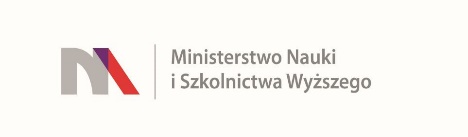 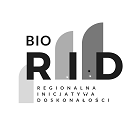 Bydgoszcz, dnia 09.10.2023 r.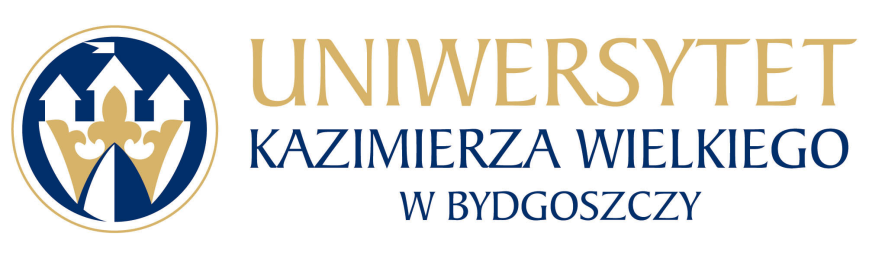 Uniwersytet Kazimierza Wielkiego w BydgoszczyAdres: 85-064 Bydgoszcz,ul. Chodkiewicza 30ZAPYTANIE OFERTOWE NR UKW/DZP-282-ZO-B-43/2023	Uniwersytet Kazimierza Wielkiego w Bydgoszczy ul. Chodkiewicza 30, 85-064 Bydgoszcz występuje, na podstawie  § 18  Regulaminu udzielania zamówień publicznych, z Zapytaniem Ofertowym na realizację zamówienia przeznaczonego wyłącznie na badania naukowe powyżej 130 000 zł netto, ale nie przekraczającego progów unijnych, o których mowa w art. 3 ustawy z dnia 11 września 2019 r. Prawo zamówień Publicznych.1. Tytuł zamówienia: „Usługa przygotowania bibliotek ddRAD oraz sekwencjonowania Illumina prób pochodzących od lipy drobnolistnej i szerokolistnej (Tilia sp.)”2. Rodzaj zamówienia: Usługa3. Termin realizacji zamówienia: do 15 grudnia 2023r. od dnia zawarcia umowy.4.Opis przedmiotu zamówienia:4.1 Przedmiotem zamówienia jest usługa (badanie naukowe) - przygotowanie bibliotek ddRAD oraz sekwencjonowania Illumina prób pochodzących od lipy drobnolistnej i szerokolistnej (Tilia sp.).  
4.2  Szczegóły techniczne dotyczące zamówienia:Obowiązki Wykonawcy:odbiór od Wykonawcy izolatu w postaci izolatu DNA pochodzącego z 384 osobników lipy drobnolistnej oraz szerokolistnej i ich mieszańców (Tilia sp.);przygotowanie bibliotek typu ddRAD (ang. double digest restriction-site associated DNA) w oparciu o posiadane licencje wraz z optymalnie dobranymi do gatunków lub rodzaju (Tilia) enzymami restrykcyjnymi;sekwencjonowanie Illumina powyższych bibliotek, w trybie sparowanych końców (pair end), długość odczytu 150-151 pz (wraz z sekwencją znacznikową (barcode) – oczekiwana liczba loci SNP 30 tys. na próbkę.dostarczenie raportów oraz danych po sekwencjonowaniu w usłudze chmury przez minimum 90 dni od wystawienia faktury lub na dysku przenośnym.Obowiązki Zamawiającego:przygotowanie i przekazanie wyłonionemu w postępowaniu Wykonawcy wysokiej jakości izolatu DNA pochodzącego od lipy drobnolistnej oraz szerokolistnej i ich mieszańców  (Tilia sp.), 
liczba prób: 384.5. Opis sposobu obliczenia ceny:5.1 W ofercie należy podać proponowaną cenę brutto w PLN za całość wykonania przedmiotu zamówienia. Cena powinna zawierać wszystkie koszty związane z realizacją zamówienia, w tym koszty dostawy, transportu, rozładunku  itp. towaru do  miejsca wskazanego przez Zamawiającego.    5.2 Jeżeli złożona zostanie oferta, której wybór prowadzić będzie do powstania obowiązku podatkowego u Zamawiającego, zgodnie z przepisami o podatku od towarów i usług w zakresie dotyczącym wewnątrzwspólnotowego nabycia towarów, importu usług lub towarów,mechanizmu odwróconego obciążenia podatkiem VAT,      Zamawiający w celu oceny takiej oferty doliczy do zaoferowanej w niej ceny podatek od towarów
i usług, który miałby obowiązek wpłacić zgodnie z obowiązującymi przepisami.5.3 Wykonawca, składając ofertę, informuje Zamawiającego, czy wybór oferty będzie prowadzić do powstania u Zamawiającego obowiązku podatkowego, wskazując nazwę (rodzaj) towaru lub usługi, których dostawa lub świadczenie będzie prowadzić do jego powstania, oraz wskazuje ich wartość bez kwoty podatku; w tym celu należy złożyć wypełnione Oświadczenie stanowiące Załącznik nr 3 do Zapytania ofertowego6. Kryterium wyboru:6.1 Zamawiający oceni i porówna jedynie te oferty, które:a) zostaną złożone przez Wykonawców nie wykluczonych przez Zamawiającego z niniejszego postępowania;b) nie zostaną odrzucone przez Zamawiającego.6.2. Oferty zostaną ocenione przez Zamawiającego w oparciu o następujące kryteria i ich znaczenie:Cena ofertowa brutto za wykonanie przedmiotu zamówienia. Znaczenie kryterium (waga) - 80%Cena to wartość wyrażona w jednostkach pieniężnych, którą kupujący jest obowiązany zapłacić przedsiębiorcy za usługę. W cenie uwzględnia się podatek VAT oraz podatek akcyzowy jeżeli na podstawie odrębnych przepisów sprzedaż podlega obciążeniu podatkiem VAT lub podatkiem akcyzowym.Oferta z najniższą ceną otrzyma 80 pkt., inne proporcjonalnie mniej według wzoru:                                                najniższa cena bruttoOcena punktowa (C) = ------------------------------------------- x 100 pkt. x 80 %                                          cena brutto badanej ofertyII. dla kryterium doświadczenie zawodowe Zamawiający oceni udokumentowane doświadczenie 
w  zakresie tworzenia bibliotek ddRAD (ang. double digest restriction-site associated DNA) i ich sekwencjonowania, a następnie przeliczy ilość punktów według wzoru:                                               Ilość punktów w badanej ofercie X Ocena oferty X = ---------------------------------------------------------------------------------- x 100 x 20%Maksymalna ilość punktów uzyskana w kryterium „doświadczenie zawodowe” wśród złożonych ofertOcena za doświadczenie zawodowe zostanie dokonana na podstawie wypełnionego załącznika nr 2. Zamawiający przyzna punkty  za realizację w okresie ostatnich 3 lat przed upływem terminu składania ofert, a jeżeli okres prowadzenia działalności jest krótszy - w tym okresie projektów
w zakresie tworzenia bibliotek ddRAD (ang. double digest restriction-site associated DNA) i ich sekwencjonowania. Na poświadczenie spełnienia kryterium Zamawiający wymaga dołączenia dowodów tj.  referencji, faktur lub publikacji naukowych z wyszczególnioną liczbą osobników 192 (2 płytki). Zamawiający wymaga realizacji min. 1 projektu w ramach spełniania warunku udziału 
w postępowaniu (zgodnie z pkt 9.1 zapytania ofertowego), za każdy następny projekt przyzna dodatkowy 1 pkt.Zasady przyznawania punktów w kryterium „doświadczenie zawodowe”:Za najkorzystniejszą w ramach w /w kryteriów uznana zostanie oferta z najkorzystniejszym bilansem ceny ofertowej brutto  i doświadczenia zawodowego.Łączna ilość punktów ocenianej oferty (ocena końcowa): W = C + Dgdzie: W – ocena końcowa, C – punkty za cenę, D – punkty za doświadczenie.7. Sposób przygotowania oferty:7.1	 Każdy Wykonawca może złożyć tylko jedną ofertę.7.2    Oferty należy przesłać poprzez platformę zakupową https://platformazakupowa.pl/7.3	 Oferta musi być podpisana przez osoby upoważnione do reprezentowania Wykonawcy (Wykonawców wspólnie ubiegających się o udzielenie zamówienia).7.4	Podpisany formularz oferty wraz ze wszystkimi dokumentami należy przesłać w postaci elektronicznej:-  opatrzonej kwalifikowanym podpisem elektronicznym, podpisem zaufanym lub  podpisem osobistym lub- zeskanować podpisaną własnoręcznie ofertę  i wysłać drogą elektroniczną za pośrednictwem Platformy zakupowej.Zamawiający zaleca zapisanie oferty w formacie .pdf 7.5 Złożone oferty mogą zostać wycofane lub zmienione przed ostatecznym upływem terminu składania ofert.7.6 	Oferty złożone po terminie nie będą podlegały ocenie7.7	Wykonawca ponosi wszelkie koszty związane z przygotowaniem i złożeniem oferty.7.8	Oferta oraz wszelkie załączniki muszą być podpisane przez osoby upoważnione do reprezentowania Wykonawcy. Oznacza to, iż jeżeli z dokumentu (ów) określającego (ych) status prawny Wykonawcy(ów) lub pełnomocnictwa (pełnomocnictw) wynika, iż do reprezentowania Wykonawcy(ów) upoważnionych jest łącznie kilka osób dokumenty wchodzące w skład oferty muszą być podpisane przez wszystkie te osoby.7.9	Upoważnienie osób podpisujących ofertę do jej podpisania musi bezpośrednio wynikać z dokumentów dołączonych do oferty. Oznacza to, że jeżeli upoważnienie takie nie wynika wprost z dokumentu stwierdzającego status prawny Wykonawcy (odpisu z właściwego rejestru lub zaświadczenia o wpisie do ewidencji działalności gospodarczej) to do oferty należy dołączyć skan oryginału lub skan poświadczonej kopii stosownego pełnomocnictwa wystawionego przez osoby do tego upoważnione.8. Termin składania ofert:1) Ofertę należy złożyć przez platformę zakupową w nieprzekraczalnym terminie:  2) Termin zadawania pytań upływa w dniu: 11.10.2023r.9. Opis warunków udziału w postępowaniu:Wykonawcy ubiegający się o zamówienia muszą spełniać łącznie niżej wymienione warunki udziału w postępowaniu dotyczące:a)	zdolności do występowania w obrocie gospodarczym;b)	uprawnień do prowadzenia określonej działalności gospodarczej lub zawodowej, o ile wynika to z odrębnych przepisów;c)	sytuacji ekonomicznej lub finansowej;d)	zdolności technicznej lub zawodowej.W zakresie zdolności technicznej lub zawodowej Wykonawca musi spełnić następujący warunek:Doświadczenie zawodowe:Warunek Zamawiający uzna za spełniony jeżeli Wykonawca zrealizował - w okresie ostatnich trzech lat przed upływem terminu składania ofert, a jeżeli okres prowadzenia działalności jest krótszy – w tym okresie, co najmniej jedną usługę, której przedmiotem zamówienia była  realizacja projektów w zakresie tworzenia bibliotek ddRAD (ang. double digest restriction-site associated DNA) i ich sekwencjonowania z załączeniem dowodów, że została wykonana należycie. Wzór wykazu stanowi załącznik nr 2 - „Doświadczenie zawodowe”.W celu potwierdzenia warunków udziału w postępowaniu należy złożyć wypełniony i podpisany Formularz ofertowy, stanowiący Załącznik nr 1 oraz Wykaz usług stanowiący zał. nr 2 do zapytania ofertowego.Wykonawca musi posiadać wykupioną licencję na używanie technologii ddRAD (ang. double digest restriction-site associated DNA).10. Oświadczenia i dokumenty wymagane dla potwierdzenia spełniania przez wykonawców warunków udziału w postępowaniu i braku podstaw do wykluczenia:1) Aktualny odpis z właściwego rejestru lub z centralnej ewidencji i informacji o działalności gospodarczej, w przypadku:- podmiotów posiadających osobowość prawną jak i spółek prawa handlowego nie posiadających osobowości prawnej – wyciąg z Krajowego Rejestru Sądowego,- osób fizycznych wykonujących działalność gospodarczą – zaświadczenie o wpisie do rejestru CEIDG (Centralna Ewidencja i Informacja o Działalności Gospodarczej),- działalności prowadzonej w formie spółki cywilnej – umowa spółki cywilnej lub zaświadczenie                   o wpisie do ewidencji działalności gospodarczej każdego ze wspólników.Jeżeli w kraju miejscu zamieszkania osoby lub w kraju, w którym Wykonawca ma siedzibę lub miejsce zamieszkania, nie wydaje się dokumentów, o których mowa w ust. 10 pkt. 1) , zastępuje się je dokumentem zawierającym oświadczenie, w którym określa się także osoby uprawione do reprezentacji Wykonawcy, złożone przed właściwym organem sądowym, administracyjnym albo organem samorządu zawodowego lub gospodarczego odpowiednio kraju miejsca zamieszkania osoby lub kraju, w którym Wykonawca ma siedzibę lub miejsce zamieszkania lub przed notariuszem.Dokumenty, o których mowa powyżej,  powinny być wystawione nie wcześniej niż 6 miesięcy przed upływem terminu składania ofert. 2) Wypełniony i podpisany Formularz ofertowy, stanowiący Załącznik   nr 1 do Zapytania ofertowego 3) Wypełniony i podpisany wykaz usług „Doświadczenie zawodowe” stanowiący Załącznik nr 2 do Zapytania ofertowego. 4) Pełnomocnictwo do podpisania oferty (oryginał lub kopia potwierdzona za zgodność z oryginałem przez notariusza) względnie do podpisania innych dokumentów składanych wraz z ofertą, o ile prawo do ich podpisania nie wynika z innych dokumentów złożonych wraz z ofertą. Pełnomocnictwo do reprezentowania wszystkich Wykonawców wspólnie ubiegających się  o udzielenie zamówienia, ewentualnie umowa o współdziałaniu, z której będzie wynikać przedmiotowe pełnomocnictwo (oryginał lub kopia potwierdzona za zgodność z oryginałem przez notariusza). Pełnomocnik może być ustanowiony do reprezentowania Wykonawców w postępowaniu, albo reprezentowania w postępowaniu i zawarcia umowy;5) Zgodnie z ustawą z dnia 13 kwietnia 2022 r. o szczególnych rozwiązaniach w zakresie przeciwdziałania wspieraniu agresji na Ukrainę oraz służących ochronie bezpieczeństwa narodowego (Dz.U. z 2022 r. poz. 835) z postępowania o udzielenie zamówienia wyklucza się wykonawców, o których mowa w art. 7 ust. 1 ustawy.6) Wypełnione i podpisane Oświadczenie informujące o powstaniu obowiązku podatkowego
u Zamawiającego stanowiące Załącznik nr 3 (jeśli dotyczy).Wszystkie dokumenty/załączniki muszą być podpisane przez osobę upoważnioną do składania oferty, sporządzone w języku polskim lub przetłumaczone na język polski w oryginale (lub potwierdzone „za zgodność z oryginałem”). 11. Termin związania z ofertą:       11.1 Wykonawca pozostaje związany ofertą przez okres 30 dni.       11.2 Bieg terminu rozpoczyna się wraz z upływem terminu otwarcia oferty.12. Termin i warunki płatności: Wykonawca otrzyma wynagrodzenie po wykonaniu przedmiotu zamówienia, przelewem w terminie do 14 dni licząc od daty wpływu do siedziby Zamawiającego prawidłowo wystawionego rachunku/faktury VAT .13. Zamawiający zastrzega sobie prawo wyboru oferty o cenie wyższej, przy czym w takim wypadku uzasadni dokonanie wyboru.14. Zamawiający zastrzega sobie prawo odwołania ogłoszenia o zamówieniu w przypadku zaistnienia uzasadnionych przyczyn, jak również prawo unieważnienia ogłoszenia o zamówieniu bez podania przyczyny.15. Zgodnie z art. 13 ust. 1 i 2 rozporządzenia Parlamentu Europejskiego i Rady (UE) 2016/679 z dnia 27 kwietnia 2016 r. w sprawie ochrony osób fizycznych w związku z przetwarzaniem danych osobowych i w sprawie swobodnego przepływu takich danych oraz uchylenia dyrektywy 95/46/WE (ogólne rozporządzenie o ochronie danych) (Dz. Urz. UE L 119 z 04.05.2016, str. 1), dalej „RODO”, Zamawiający informuje, że:administratorem Pani/Pana danych osobowych jest Uniwersytet Kazimierza Wielkiego z siedzibą przy 
ul. Chodkiewicza 30, 85-064 Bydgoszcz;administrator danych osobowych powołał Inspektora Ochrony Danych nadzorującego prawidłowość przetwarzania danych osobowych, z którym można skontaktować się za pośrednictwem adresu e-mail: iod@ukw.edu.pl;Pani/Pana dane osobowe przetwarzane będą na podstawie art. 6 ust. 1 lit. c RODO w celu związanym 
z postępowaniem o udzielenie zamówienia publicznego prowadzonym w trybie zapytania ofertowego;odbiorcami Pani/Pana danych osobowych będą osoby lub podmioty, którym udostępniona zostanie dokumentacja postępowania w oparciu o art. 8 oraz art. 96 ust. 3 ustawy z dnia 29 stycznia 2004 r. – Prawo zamówień publicznych (Dz. U. z 2022r., poz. 1710 ze zm.), dalej „ustawa Pzp”;Pani/Pana dane osobowe będą przechowywane, zgodnie z art. 97 ust. 1 ustawy Pzp, przez okres 4 lat od dnia zakończenia postępowania o udzielenie zamówienia, a jeżeli czas trwania umowy przekracza 4 lata, okres przechowywania obejmuje cały czas trwania umowy;obowiązek podania przez Panią/Pana danych osobowych bezpośrednio Pani/Pana dotyczących jest wymogiem ustawowym określonym w przepisach ustawy Pzp, związanym z udziałem w postępowaniu 
o udzielenie zamówienia publicznego; konsekwencje niepodania określonych danych wynikają z ustawy Pzp;w odniesieniu do Pani/Pana danych osobowych decyzje nie będą podejmowane w sposób zautomatyzowany, stosowanie do art. 22 RODO;posiada Pani/Pan:na podstawie art. 15 RODO prawo dostępu do danych osobowych Pani/Pana dotyczących;na podstawie art. 16 RODO prawo do sprostowania Pani/Pana danych osobowych 1;na podstawie art. 18 RODO prawo żądania od administratora ograniczenia przetwarzania danych osobowych z zastrzeżeniem przypadków, o których mowa w art. 18 ust. 2 RODO 2;prawo do wniesienia skargi do Prezesa Urzędu Ochrony Danych Osobowych, gdy uzna Pani/Pan, że przetwarzanie danych osobowych Pani/Pana dotyczących narusza przepisy RODO;nie przysługuje Pani/Panu:w związku z art. 17 ust. 3 lit. b, d lub e RODO prawo do usunięcia danych osobowych;prawo do przenoszenia danych osobowych, o którym mowa w art. 20 RODO;na podstawie art. 21 RODO prawo sprzeciwu, wobec przetwarzania danych osobowych, gdyż podstawą prawną przetwarzania Pani/Pana danych osobowych jest art. 6 ust. 1 lit. c RODO.1 Wyjaśnienie: skorzystanie z prawa do sprostowania nie może skutkować zmianą wyniku postępowania o udzielenie zamówienia publicznego ani zmianą postanowień umowy w zakresie niezgodnym z ustawą Pzp oraz nie może naruszać integralności protokołu oraz jego załączników.2 Wyjaśnienie: prawo do ograniczenia przetwarzania nie ma zastosowania w odniesieniu do przechowywania, w celu zapewnienia korzystania ze środków ochrony prawnej lub w celu ochrony praw innej osoby fizycznej lub prawnej, lub z uwagi na ważne względy interesu publicznego Unii Europejskiej lub państwa członkowskiego.W przypadku przekazywania przez Wykonawcę przy składaniu oferty danych osobowych innych osób, Wykonawca zobowiązany jest do zrealizowania wobec tych osób, w imieniu Zamawiającego obowiązku informacyjnego wynikającego z art. 14 RODO i złożenia stosownego oświadczenia zawartego w formularzu ofertowym.16. W sprawie przedmiotu zamówienia należy kontaktować się z przedstawicielem Zamawiającego:w sprawach merytorycznych:Bartosz Ulaszewski –  e-mail: ulaszewski@ukw.edu.pl w sprawach formalno-prawnych:Agnieszka Jankowska telefon: (52) 34-19-167, e-mail: zampub@ukw.edu.pl .Kanclerz UKWmgr Renata MalakZałącznik nr 1FORMULARZ OFERTOWYDO ZAPYTANIA OFERTOWEGO NR UKW/DZP-282-ZO-B-43/20231. Dane dotyczące Wykonawcy:Nazwa:	Siedziba:	Nr telefonu/faksu:	Nr NIP:	Nr REGON:	Osoba do kontaktu, tel. e-mail:	2. Nawiązując do ogłoszenia w trybie Zapytania Ofertowego oferujemy wykonanie zamówienia pn.: „Usługa przygotowania bibliotek ddRAD oraz sekwencjonowania Illumina prób pochodzących od lipy drobnolistnej i szerokolistnej (Tilia sp.)” za:wartość ofertową brutto*  .....................................................................................zł słownie  ................................................................................................................... podatek od towarów i usług .....................% wartość podatku  .............……….zł         wartość netto  ........................................................................................................zł *zaokrąglić do 2 miejsc po przecinku.Oświadczam/my, że w cenie oferty zostały uwzględnione wszystkie koszty związane 
z wykonaniem przedmiotu zamówienia.Zobowiązuje/my się wykonać całość przedmiotu zamówienia z należytą starannością.Akceptuję/my warunki płatności określone przez Zamawiającego w Zapytaniu ofertowym.Zobowiązuje/my się wykonać zamówienie w terminie wskazanym w pkt 3 niniejszego zapytania.Oświadczam/my, że akceptujemy projekt umowy (Załącznik nr 4).Oświadczam/my, że zapoznaliśmy się z Zapytaniem ofertowym oraz wyjaśnieniami 
i ewentualnymi zmianami Zapytania ofertowego przekazanymi przez Zamawiającego 
i uznajemy się za związanych określonymi w nich postanowieniami i zasadami postępowania.Oświadczam/my, że spełniamy warunki udziału w postępowaniu zgodnie z pkt. 9 Zapytania ofertowego nr UKW/DZP-282-ZO-B-43/2023.Oświadczam/my, że posiadamy wykupioną licencję na używanie technologii ddRAD (ang. double digest restriction-site associated DNA).Oświadczam/my, że nie podlegam/my wykluczeniu na podstawie art. 7 ust. 1 ustawy z dnia 13 kwietnia 2022 r. o szczególnych rozwiązaniach w zakresie przeciwdziałania wspieraniu agresji na Ukrainę oraz służących ochronie bezpieczeństwa narodowego (Dz.U. z 2022 r. poz. 835).Oświadczam, że wypełniłem obowiązki informacyjne przewidziane w art. 13 lub art. 14 RODO1 wobec osób fizycznych, od których dane osobowe bezpośrednio lub pośrednio pozyskałem w celu ubiegania się o udzielenie zamówienia publicznego w niniejszym postępowaniu2.Załącznikami do ofert są:a) ……………………………………………..b) ……………………………………………..............................., dnia .....................……………………………………………………………………(podpis Wykonawcy/Pełnomocnika)____________________________1 rozporządzenie Parlamentu Europejskiego i Rady (UE) 2016/679 z dnia 27 kwietnia 2016 r. w sprawie ochrony osób fizycznych w związku z przetwarzaniem danych osobowych i w sprawie swobodnego przepływu takich danych oraz uchylenia dyrektywy 95/46/WE (ogólne rozporządzenie o ochronie danych) (Dz. Urz. UE L 119 z 04.05.2016, str. 1)2 w przypadku gdy wykonawca nie przekazuje danych osobowych innych, niż bezpośrednio jego dotyczących, oświadczenia wykonawca nie składa (usunięcie treści oświadczenia np. przez jego wykreślenie)Załącznik nr 2Przystępując do postępowania o udzielenie zamówienia publicznego pn:„Usługa przygotowania bibliotek ddRAD oraz sekwencjonowania Illumina prób pochodzących od lipy drobnolistnej i szerokolistnej (Tilia sp.)”oświadczamy, że w okresie ostatnich 3 lat przed upływem terminu składania ofert, a jeżeli okres prowadzenia działalności jest krótszy – w tym okresie wykonaliśmy, należycie, co najmniej jedną usługę polegającą na realizacji projektów w  zakresie tworzenia bibliotek ddRAD (ang. double digest restriction-site associated DNA) i ich sekwencjonowania.Za dodatkowe usługi (powyżej 1) zamawiający przyzna punkty zgodnie z opisem kryterium doświadczenie zawodoweUWAGA: Do wykazu usług na potwierdzenie spełniania warunku, o którym mowa w pkt 9.1 zapytania ofertowego oraz w ramach kryterium oceny ofert „Doświadczenie zawodowe”  Wykonawca winien załączyć dowody (referencje, faktury lub publikacje naukowe z wyszczególnioną liczbą osobników minimum 192 (2 płytki) czy zostały one wykonane należycie. _________________ dnia __ __ 2023 roku____________________________________                       (podpis Wykonawcy/Pełnomocnika)Załącznik nr 3	Przystępując do postępowania o udzielenie zamówienia publicznego pn.: „Usługa przygotowania bibliotek ddRAD oraz sekwencjonowania Illumina prób pochodzących od lipy drobnolistnej i szerokolistnej (Tilia sp.)”,ja/my (imię i nazwisko) ................................................................................................................................................................... reprezentując firmę(nazwa firmy)/będąc właścicielem5……….……………………………………….................................................................................................jako – upoważniony na piśmie / wpisany w odpowiednim rejestrze lub ewidencji działalności gospodarczej w imieniu reprezentowanej przeze mnie/nas firmy oświadczam (-y), że:, wybór naszej oferty prowadzić będzie do powstania obowiązku podatkowego u Zamawiającego zgodnie z obowiązującymi przepisami o podatku od towarów i usług w zakresie dotyczącym:wewnątrzwspólnotowego nabycia towarów, importu usług lub towarów,mechanizmu odwróconego obciążenia podatkiem VAT , w zakresie następujących towarów/usług : ……………………………………………………………………………………………………………………………………………………………………………………………………………………………………………Stawka VAT ……%,   wartość podatku: ………………PLN..........................................................			                    ..........................................................Miejscowość i data	                                                          Podpis osób upoważnionych do składania                                                                                                 oświadczeń woli w imieniu oferentaZałącznik nr 4PROJEKT     UMOWA nr UKW/DZP-282-ZO-B-43/2023zawarta dnia  ..................................   pomiędzy:ZAMAWIAJACYM: Uniwersytetem Kazimierza Wielkiego w Bydgoszczy (85-064 Bydgoszcz   
ul. Chodkiewicza 30), zarejestrowanym pod numerami: REGON 340057695 oraz
NIP 554-264-75-68, reprezentowanym przez:………………………..,przy kontrasygnacie mgr Renaty Stefaniak – Kwestora Uniwersytetu Kazimierza Wielkiego2. WYKONAWCĄ: …., reprezentowanym przez:	Uniwersytet Kazimierza Wielkiego w Bydgoszczy ul. Chodkiewicza 30, 85-064 Bydgoszcz występuje, na podstawie  § 18  Regulaminu udzielania zamówień publicznych, z Zapytaniem Ofertowym na realizację zamówienia przeznaczonego wyłącznie na badania naukowe powyżej  130 000 zł netto, ale nie przekraczającego progów unijnych, o których mowa w art. 3 ustawy z dnia 11 września 2019 r. Prawo zamówień Publicznych (tj. Dz.U. z  2023 r. poz. 1605). §1 PRZEDMIOT UMOWY Wykonawca zobowiązuje się wykonać  dla Zamawiającego prace badawcze  pt. „Usługa przygotowania bibliotek ddRAD oraz sekwencjonowania Illumina prób pochodzących od lipy drobnolistnej i szerokolistnej (Tilia sp.)”. Zamówienie obejmuje :- wykonanie izolatu DNA pochodzącego z  Tilia sp. Liczba prób: 384  (dostarczone jednorazowo);
- przygotowanie bibliotek typu ddRAD (ang. double digest restriction-site associated DNA) wraz z optymalizacją enzymów restrykcyjnych (jeżeli nie została przeprowadzona);
- sekwencjonowanie Illumina, w trybie sparowanych końców (pair end), długość odczytu 150-151 pz (wraz z sekwencją znacznikową (barcode);- dostarczenie raportów oraz danych po sekwencjonowaniu w trybie dostępu do danych w chmurze lub na dysku przenośnym.Ogólne warunki i zasady wykonania przedmiotu umowy zostały określone w załączniku nr 1 do umowy, stanowiącym integralną część niniejszej umowy. Szczegółowy zakres badania ustalany jest między osobami odpowiedzialnymi za kontakty robocze.Szczegółowych uzgodnień w zakresie, wskazanym w ust. 2 Strony dokonają pocztą elektroniczną na adresy:Zamawiający: Bartosz Ulaszewskie-mail: ulaszewski@ukw.edu.plWykonawca: e-mail:…………………..§ 2SPOSÓB WYKONANIA PRZEDMIOTU UMOWYWykonawca wykona przedmiot umowy przy użyciu własnych materiałów, aparatury, urządzeń.Zamawiający zobowiązuje się do:dostarczenia Wykonawcy dokumentacji i prób niezbędnych do wykonania przedmiotu umowy, w terminie wzajemnie uzgodnionym z Wykonawcą.  uczestniczenia w konsultacjach naukowych w sposób wskazany w § 1 ust. 3. Wykonawca przekaże Zamawiającemu wyniki badań stanowiących przedmiot umowy w postaci elektronicznej (w chmurze lub dysk przenośny dostarczony przez Wykonawcę do siedziby Zamawiającego).§ 3 TERMIN WYKONANIA PRZEDMIOTU UMOWY Wykonawca przeprowadzi badania stanowiące przedmiot umowy zgodnie z warunkami zawartymi w załączniku nr 1 do umowy oraz przekaże przedmiot umowy- wyniki badań w sposób wskazany w §2 ust. 3 w terminie do dnia 15 grudnia 2023 r.§ 4WYNAGRODZENIE WYKONAWCY Za wykonanie przedmiotu umowy Wykonawca otrzyma od Zamawiającego wynagrodzenie 
w  formie ryczałtu  wysokości: Wartość netto: …………………PLN  podatek od towarów i usług ( VAT ) ............% w wysokości: .............................. PLNWartość brutto ..................................PLN(słownie: …………………………………………………………………………………………………), Wynagrodzenie, o którym mowa w ust. 1 zostanie zapłacone w terminie 14 (czternastu) dni od daty doręczenia Zamawiającemu prawidłowo wystawionej faktury, przelewem na rachunek bankowy Wykonawcy, który będzie umieszczony na fakturze. Podstawą do wystawienia i doręczenia Zamawiającemu faktury, o której mowa w ust. 2  jest wcześniejsze potwierdzenie należytego wykonania przedmiotu umowy przez przedstawiciela Zamawiającego wskazanego w § 1ust. 3 pkt.1 , zgodnie z warunkami i wymogami zawartymi w załączniku nr 1 do niniejszej umowy. § 4 aWynagrodzenie Wykonawcy w przypadku powstania obowiązku podatkowego ZamawiającegoZamawiający, na podstawie złożonego przez Wykonawcę oświadczenia o powstaniu obowiązku podatkowego u Zamawiającego doliczył do wartości netto oferty podatek VAT zgodnie 
z obowiązującymi przepisami o podatku od towarów i usług:Doliczony podatek VAT: ...............................złWartość oferty brutto po doliczeniu podatku VAT:  ........................ zł,§ 5 WŁASNOŚĆ INTELEKTUALNA Z chwilą odbioru przez Zamawiającego przedmiotu umowy (dokonania potwierdzenia, 
o którym mowa § 4 ust. 3 ) Wykonawca przenosi na Zamawiającego – w ramach wynagrodzenia, o którym mowa w § 4 ust. 1 oraz bez konieczności składania przez Strony dodatkowych oświadczeń-  autorskie prawa majątkowe do utworu autorskiego w postaci wyników badań będących przedmiotem umowy określonego w § 1 ust.1.Przeniesienie autorskich praw majątkowych, o którym mowa w ust.1 nastąpi na następujących polach eksploatacji:utrwalania i zwielokrotniania utworu dowolną techniką, w tym techniką drukarską, reprograficzną, zapisu magnetycznego oraz techniką cyfrową bez żadnych ograniczeń,wykorzystywania utworu w działalności dydaktycznej oraz w  badaniach naukowych,wprowadzania utworu do obrotu oryginału utworu lub egzemplarzy, na których utwór utrwalono, użyczenie lub najem oryginału albo egzemplarzy,udzielania licencji na czynności, o których mowa w ust.1 i 2,rozpowszechnianie utworu w drodze publicznego wykonania, wystawienie, wyświetlenie, odtworzenie oraz nadawanie i reemitowanie, a także publiczne udostępnianie utworu w taki sposób, aby każdy mógł mieć do niego dostęp w miejscu i w czasie przez siebie wybranym.§ 6KARY UMOWNE1. Wykonawca zapłaci Zamawiającemu karę umowną:w wysokości 0,5% (pięć dziesiątych procenta) wynagrodzenia umownego brutto, o którym mowa 
w § 4 ust. 1 za każdy rozpoczęty dzień zwłoki, w wykonaniu przedmiotu umowy, 
z przekroczeniem terminu, o którym mowa w § 3;w wysokości 5% (pięciu procent) wynagrodzenia umownego brutto, o której mowa w § 4 ust. 1
 w przypadku odstąpienia od umowy przez Zamawiającego z przyczyn leżących po stronie Wykonawcy,Zamawiający zastrzega sobie prawo potrącenia kary umownej z wynagrodzenia, o którym mowa w §4 ust.1 .Jeżeli kary umowne, o których mowa w ust. 1-2 nie wyrównają szkody wyrządzonej przez Wykonawcę, Zamawiający może dochodzić od Wykonawcy odszkodowania uzupełniającego na zasadach ogólnych.§ 7Odstąpienie od umowy1.	W razie wystąpienia istotnej zmiany okoliczności powodującej, że wykonanie umowy nie leży 
w interesie publicznym, czego nie można było przewidzieć w chwili zawarcia umowy, Zamawiający może odstąpić od umowy.2.	Ponadto Zamawiający może odstąpić od umowy w przypadku, gdy:zwłoka Wykonawcy w wykonaniu przedmiotu umowy przekracza 20 dni.Wykonawca nie przystąpił do wykonania przedmiotu umowy, określonego w §1 ust.1 w terminie do 7 dni od daty zawarcia umowy lub przerwał wykonywanie przedmiotu umowy na okres dłuższy niż 7 dni,w innych przypadkach określonych w przepisach prawa, w szczególności 
w przepisach Kodeksu cywilnego.Odstąpienie od umowy powinno nastąpić w formie pisemnej pod rygorem nieważności takiego oświadczenia w terminie 30 dni od powzięcia wiadomości o okolicznościach wskazanych w 
§7 ust.1 i 2.§  8PRAWO UMOWY I  ROZSTRZYGANIE SPORÓW W sprawach, których umowa nie reguluje zastosowanie mają przepisy kodeksu cywilnego. Spory mogące wyniknąć z tej umowy będą w pierwszej instancji  rozpoznawały sądy powszechne właściwe ze względu na siedzibę Zamawiającego.§ 9POSTANOWIENIA  KOŃCOWEZałącznik nr 1 stanowi integralną część umowy. Wszelkie zmiany umowy dla swej ważności wymagają zachowania formy pisemnej.Umowę sporządzono w 3 (  trzech ) jednobrzmiących egzemplarzach, jeden dla  Wykonawcy, dwa dla Zamawiającego.ZAŁĄCZNIK NR 1 DO UMOWYOgólne warunki i zasady wykonania usługi: „Usługa przygotowania bibliotek ddRAD oraz sekwencjonowania Illumina prób pochodzących od lipy drobnolistnej i szerokolistnej (Tilia sp.)”. Obowiązki Wykonawcy:odbiór od Wykonawcy izolatu w postaci izolatu DNA pochodzącego z 384 osobników lipy drobnolistnej oraz szerokolistnej i ich mieszańców (Tilia sp.);przygotowanie bibliotek typu ddRAD (ang. double digest restriction-site associated DNA) w oparciu o posiadane licencje wraz z optymalnie dobranymi do gatunków lub rodzaju (Tilia) enzymami restrykcyjnymi;sekwencjonowanie Illumina powyższych bibliotek, w trybie sparowanych końców (pair end), długość odczytu 150-151 pz (wraz z sekwencją znacznikową (barcode) – oczekiwana liczba loci SNP 30 tys. na próbkę.dostarczenie raportów oraz danych po sekwencjonowaniu w usłudze chmury przez minimum 90 dni od wystawienia faktury lub na dysku przenośnym.Obowiązki Zamawiającego:przygotowanie i przekazanie wyłonionemu w postępowaniu Wykonawcy wysokiej jakości izolatu DNA pochodzącego od lipy drobnolistnej oraz szerokolistnej i ich mieszańców  (Tilia sp.), 
liczba prób: 384.Lp.KRYTERIUMWAGA1. CENA80%2.Doświadczenie zawodowe20%RAZEM:100%Ilość wykonanych projektów w zakresie tworzenia bibliotek ddRAD (ang. double digest restriction-site associated DNA) i ich sekwencjonowania12345 i więcejLiczba punktów 12345do dnia:   13.10.2023 r.do godz.08:00Lp.Przedmiot usługiWartość usługi bruttoData wykonania usługiPodmiot na rzecz którego została wykonana usługaZAMAWIAJĄCY:WYKONAWCA: